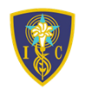 INSTITUTO INMACULADA CONCEPCIÓNVALDIVIANB1Profesora: Paula Fuenzalida M.LENGUAJE “Semana de la letra V”“Que el amor sea el móvil de tu actuar”Identificar la sílaba que contiene el sonido “V”, escribiéndola en el círculo de la imagen, como muestra el ejemplo, trabajando con perseverancia: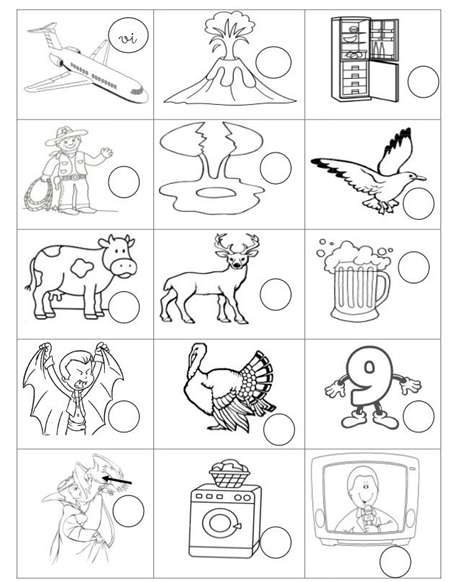 Identificar el dibujo que contiene el sonido “V”, coloreándolo, promoviendo la responsabilidad: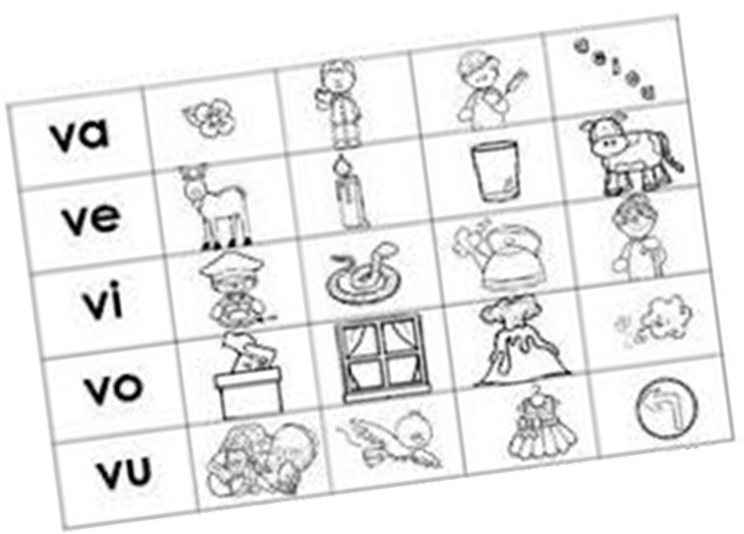 Fluidez verbal, lee los textos y luego subraya las letras “V” que encuentres, potenciando la autonomía: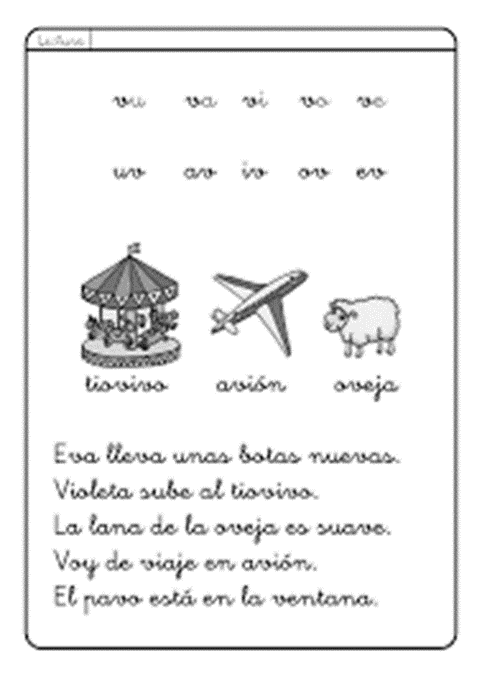 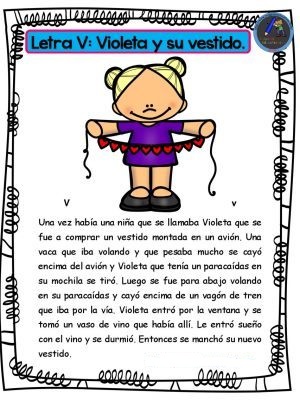 CAPACIDAD: Razonamiento lógico, Expresión oral.DESTREZA: Identificar, fluidez verbal.CONTENIDOS: fonema y grafema letra “V”